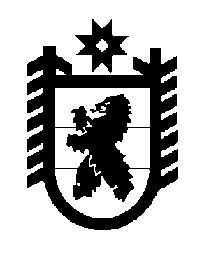 Российская Федерация Республика Карелия    ПРАВИТЕЛЬСТВО РЕСПУБЛИКИ КАРЕЛИЯРАСПОРЯЖЕНИЕот 26 декабря 2017 года № 744р-Пг. Петрозаводск Одобрить и подписать Соглашение о социально-экономическом сотрудничестве между Правительством Республики Карелия, администрацией Костомукшского городского округа, публичным акционерным обществом «Северсталь» и акционерным обществом «Карельский окатыш».
           Глава Республики Карелия                                                              А.О. Парфенчиков